Základní organizace MSKS Kynologický klub Loukov a Klub přátel chodského psapořádá 13.5.2017výcvikový den s chodským psem---------------------------------------------------------------------------------------------------------------------------Propozice akceZaměření akce:Začátečníci - podle zájmu: stopy, poslušnost, obrana, případně příprava na bonitaciPokročilí - zaměření zejména na obranu (podle zájmu: stopy, poslušnost)Kde: Areál Kynologického cvičiště Loukov, Loukov u Bystřice pod Hostýnem souřadnice GPS: 49.4113325N, 17.7178447E; Parkování: v areálu cvičiště; příjezd je možný i vlakem (zastávka ČD je cca 200 m od areálu cvičiště).Na cvičišti je v klubovně KK k dispozici bufet pouze se základním občerstvením. V omezeném množství i odkládací kotce pro psy; doporučujeme vzít si sebou vlastní klec, kenelku apod.Kontaktní mobil pro dotazy apod.: 723 450 015 / Mráčková Iveta Max. počet účastníků akce: 25 psů, minimální počet: 10 psů; v případě, že místa nebudou do uzávěrky obsazena zájemci z řad členů KPCHP, budou volná místa obsazena přihlášenými z řad ostatních zájemců o výcvik. Program:
Zahájení: 	8:00 hod.
Konec: 	podle počtu účastníků, cca v 17:00 - 18:00 hod.

Poplatek:a) člen KPCHP (tzn. s platným průkazem člena KPCHP)	200 Kč/dospělý pes; 100 Kč/štěně (pes ve věku do 1 roku; počítáno ke dni konání akce)b) ostatní (tzn. bez platného průkazu člena KPCHP): 	300 Kč/dospělý pes; 200  Kč/štěně (pes ve věku do 1 roku; počítáno ke dni konání akce)Číslo účtu:  185084297/0300    Variabilní symbol:  vaše telefonní číslo (bez +420) do zprávy pro příjemce: příjmení psovoda/počet psůPřihlášky: Uzávěrka přihlášek je 8.5.2017. Přihlášky zasílejte na e-mail: zrexfalu@centrum.cz a do předmětu zprávy napište: „výcvik CHOP 2017“. Přijetí přihlášky Vám bude potvrzeno e-mailem. Přihláška bude přijatá až po přijetí platby.
Upozornění:Účastníci jsou povinni se řídit Řádem na ochranu zvířat.Každý účastník nese odpovědnost za škody způsobené jím a jeho psem a je zodpovědný za bezpečnost a zdraví svého psa; pořadatel neručí za zranění či úhyn psa.Pes musí mít platné očkování proti vzteklině (ne starší jak 1rok).Očkovací průkazy nebo PetPasy předloží každý soutěžící během přejímky.Výcviku se nesmí zúčastnit jedinci kousaví a agresivní vůči lidem a psům, nemocní či po úrazu, feny v druhé polovině březosti a feny kojící; účast háravé feny je možná pouze po předchozím odsouhlasení účasti s pořadatelem.Každý majitel psa je povinen po svém psu uklízet psí exkrementy. 

PŘIHLÁŠKAjednodenní výcvikový den pro chodské psy, konaný dne 13.5.2017

Jméno psovoda:Telefonní kontakt:Číslo platného členského průkazu KPCHP (pokud jej vlastníte): 
Jméno psa/psů a jeho/jejich věk a dále, zda je pejsek (a případně i psovod) úplný začátečník nebo již má složeny nějaké zkoušky (v tomto případě uveďte jaké):Mám zájem o:stopu/*poslušnost/*obranu/*přípravu na bonitaci/*/* k jednotlivým údajům dopište ANO (v případě zájmu); NE (v případě, že o tuto disciplínu zájem nemáte); toto Vaše rozhodnutí je pouze orientační, abychom mohli sestavit plán výcviku a střídání jednotlivých skupin u příslušných výcvikářů; případnou změnu tohoto svého rozhodnutí dohodnete s organizátory akce a výcvikáři přímo na cvičišti před zahájením výcviku.----------------------------------------------------------------------------------------------------------------------------- Poznámka:Uzávěrka přihlášek je 8.5.2017. Přihlášky zasílejte na e-mail: zrexfalu@centrum.cz a do předmětu zprávy napište: „výcvik CHOP 2017“.Přihlášku nemusíte stahovat pro vyplnění a následně skenovat pro odeslání; postačí, když všechny údaje v ní uvedené uvedete (přepíšete, překopírujete) do emailové zprávy. Přijetí přihlášky a platby poplatku Vám bude potvrzeno e-mailem.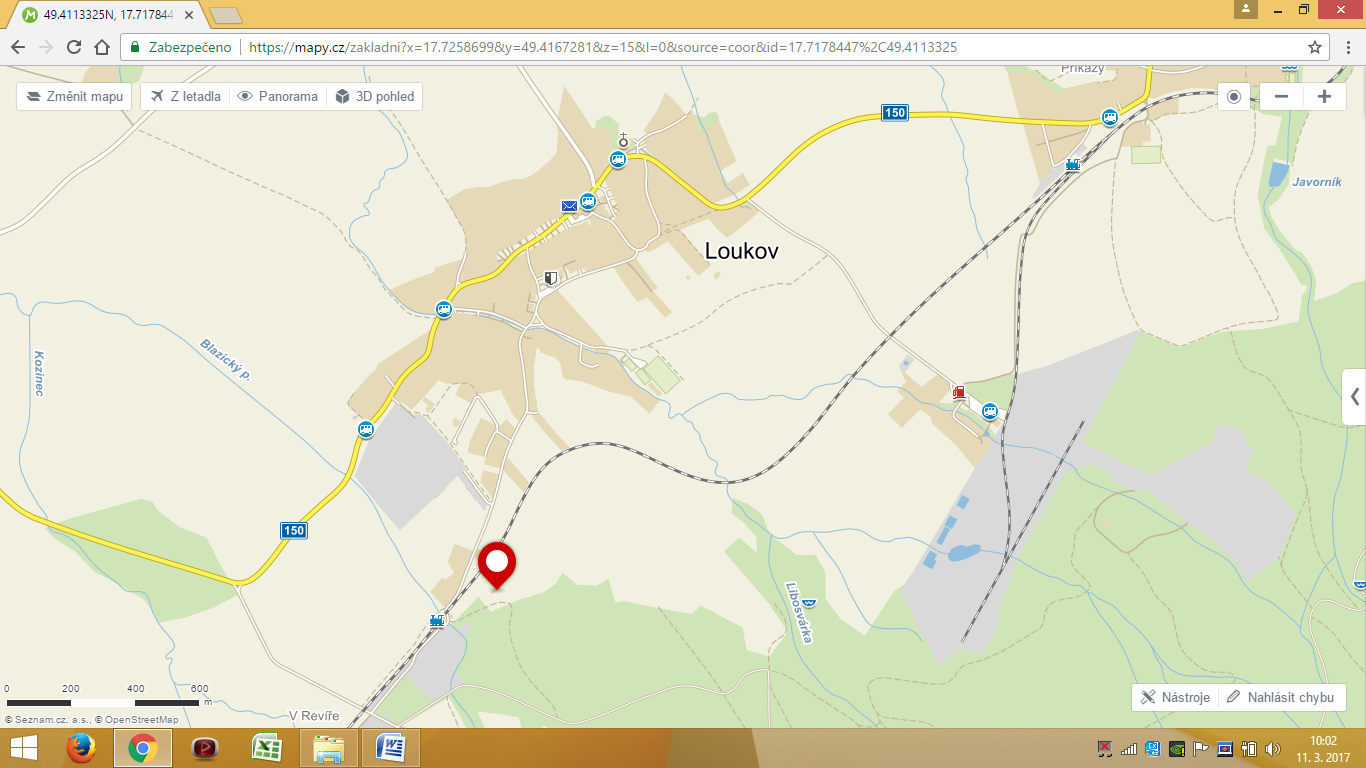 Kde nás najdete: v Loukově pod lesem, kousek od zastávky ČD; GPS: 49.4113325N, 17.7178447E